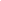 Having trouble viewing this email? Click here 